
Dear Friends,What we are experiencing is going on in 99.9% of families, in and outside the church. I hear all the time from my best friends and others, “I have one, two or three children that never speak to me.” Many do not even know where their grown children are, etc., etc., etc. What is going on in our families is a fulfillment of Matthew 10:34-36. Please look it up.
There is a biblical solution that can fix this division. I have had to deal with this problem since learning about it in 1966 when Bill Gothard held a Basic Youth Bible conference here in Birmingham, Al. using Matthew 5:23-24 as his text. This text outlines the procedures how we should apply this passage. I have applied it in the worst conflict I had when I was the director of Child Evangelism Fellowship in Birmingham, Alabama, (I wrote about it in my book “The Dash Between Two Dates"). I have taught others how to clear up problems with family and friends. Because of ignorance or pride, only a few have taken the initiative to deal with such problems. In every area of my life, and in most other cases, by God’s grace, I have had great success.As I have said at the beginning of this letter, "What we are experiencing is going on in 99.9% of families, in and outside the church."As a custom for many years I, along with my dear wife, have listened to our favorite preachers on TV. One has been Pastor Redlin, the pastor of the Campus Church at Pensacola Christian College. Please don’t shut me off. I know you think I am preaching to you, I am not. I am trying to heal the worst wound that has ever come between you and others.Sunday night, Oct. 3, on TV, Redlin's message was extremely good dealing with this very subject or situation most of us are experiencing. I purchased the DVD and CD of his message and have put it on my website, bama4u.org. If you follow his message it will heal the wounds that have been dogging you and others in your family for a long, long time. It is your choice to do with this as you wish. His message really works. Many will benefit from this and I pray that you will too.As I said earlier, I had to take the initiative, and you will probably have to as well. I have had this philosophy in life for many years: "The first impulse in every healthy mind, upon hearing a good thing, is to pass it on to others."  Pastor Jeff Redlin's message is a "good thing" and I am passing it on to you. You may not need it but you may know someone who does. Why don't you share this letter with others, because it is a "good thing".
I hope and pray that good will come from this letter. Please listen to Redlin’s message and do something about it. 
May God bless you. 
Melvyn L. Brown
Please view:  "THE THREE
MOST IMPORTANT WORDS"
 EVERYBODY SHOULD HEAR THIS.
This message hits every person and family.  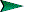 